Easter Egg Hunt – poszukiwanie jajek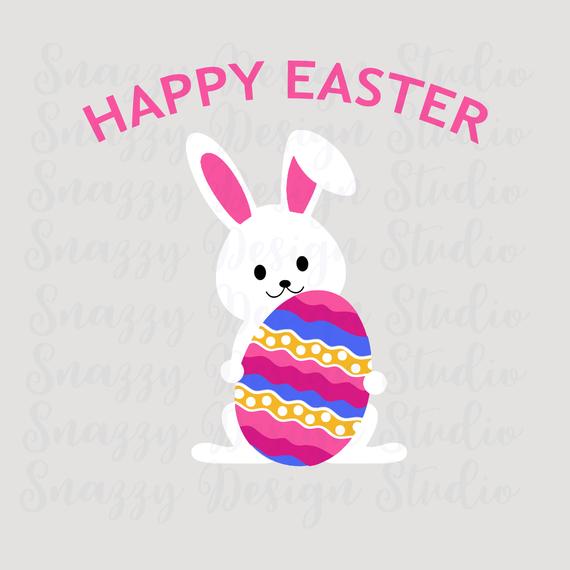 Powitanie: https://www.youtube.com/watch?v=tVlcKp3bWH8&feature=youtu.beZadanie 1Otwórz link i posłuchaj Wielkanocnej piosenki: https://youtu.be/4hfV3ubcnqMZadanie 2Wielkanocna gimnastyka: Odtwórz filmik https://www.youtube.com/watch?v=gPaaDjhVKqk&feature=youtu.be i powtarzaj ćwiczenia za zajączkiem. Zadanie 3 Znajdź na obrazku jajka, pokoloruj tym samym kolorem i głośno policz je po angielsku. Następnie pokoloruj obrazek najpiękniej jak potrafisz. 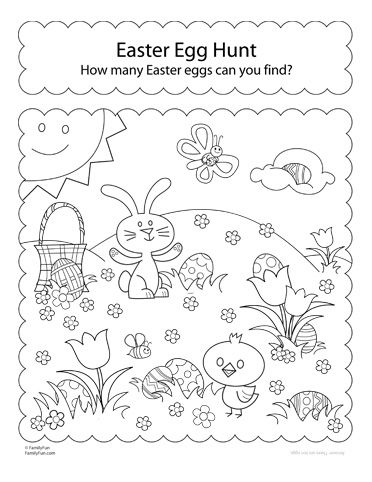 Zadanie 4How many bunny rabbits? Policz głośno króliczki wielkanocne znajdujące się w filmiku: https://www.youtube.com/watch?v=YOSCE0XTwEIPrzygotowałaAleksandra Brzezińska